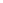 Course Name & Code Unit NameGroup Code Session number11111111Session Date & TimeObjectivesAssessment overviewKnowledge Questions - Competency will be assessed through class participation, written/verbal questioning, and group work activities both during class and through completion of the assessment tasks.Project/s – Competency is assessed by completing a project task/s.Knowledge questions and project tasks are submitted by the due date assigned on the Catapult portal.Knowledge Questions - Competency will be assessed through class participation, written/verbal questioning, and group work activities both during class and through completion of the assessment tasks.Project/s – Competency is assessed by completing a project task/s.Knowledge questions and project tasks are submitted by the due date assigned on the Catapult portal.Knowledge Questions - Competency will be assessed through class participation, written/verbal questioning, and group work activities both during class and through completion of the assessment tasks.Project/s – Competency is assessed by completing a project task/s.Knowledge questions and project tasks are submitted by the due date assigned on the Catapult portal.Knowledge Questions - Competency will be assessed through class participation, written/verbal questioning, and group work activities both during class and through completion of the assessment tasks.Project/s – Competency is assessed by completing a project task/s.Knowledge questions and project tasks are submitted by the due date assigned on the Catapult portal.Knowledge Questions - Competency will be assessed through class participation, written/verbal questioning, and group work activities both during class and through completion of the assessment tasks.Project/s – Competency is assessed by completing a project task/s.Knowledge questions and project tasks are submitted by the due date assigned on the Catapult portal.Knowledge Questions - Competency will be assessed through class participation, written/verbal questioning, and group work activities both during class and through completion of the assessment tasks.Project/s – Competency is assessed by completing a project task/s.Knowledge questions and project tasks are submitted by the due date assigned on the Catapult portal.Knowledge Questions - Competency will be assessed through class participation, written/verbal questioning, and group work activities both during class and through completion of the assessment tasks.Project/s – Competency is assessed by completing a project task/s.Knowledge questions and project tasks are submitted by the due date assigned on the Catapult portal.Knowledge Questions - Competency will be assessed through class participation, written/verbal questioning, and group work activities both during class and through completion of the assessment tasks.Project/s – Competency is assessed by completing a project task/s.Knowledge questions and project tasks are submitted by the due date assigned on the Catapult portal.Assessment methodsVerbal in class  WrittenIn classWritten after classOther Learning outcomesResourcesZoom, PowerPoint, Breakout rooms, YouTube clips Catapult Online Learning Resources & additional resources/templates available on the E-lecta portalZoom, PowerPoint, Breakout rooms, YouTube clips Catapult Online Learning Resources & additional resources/templates available on the E-lecta portalZoom, PowerPoint, Breakout rooms, YouTube clips Catapult Online Learning Resources & additional resources/templates available on the E-lecta portalZoom, PowerPoint, Breakout rooms, YouTube clips Catapult Online Learning Resources & additional resources/templates available on the E-lecta portalZoom, PowerPoint, Breakout rooms, YouTube clips Catapult Online Learning Resources & additional resources/templates available on the E-lecta portalZoom, PowerPoint, Breakout rooms, YouTube clips Catapult Online Learning Resources & additional resources/templates available on the E-lecta portalZoom, PowerPoint, Breakout rooms, YouTube clips Catapult Online Learning Resources & additional resources/templates available on the E-lecta portalZoom, PowerPoint, Breakout rooms, YouTube clips Catapult Online Learning Resources & additional resources/templates available on the E-lecta portalDelivery Method Live online – real time sessions with teacherLive online – real time sessions with teacherLive online – real time sessions with teacherLive online – real time sessions with teacherLive online – real time sessions with teacherLive online – real time sessions with teacherLive online – real time sessions with teacherLive online – real time sessions with teacherStudent /Zoom ProtocolAcknowledgement of CountryStudent /Zoom ProtocolAcknowledgement of CountryStudent /Zoom ProtocolAcknowledgement of CountryStudent /Zoom ProtocolAcknowledgement of CountryStudent /Zoom ProtocolAcknowledgement of CountryStudent /Zoom ProtocolAcknowledgement of CountryStudent /Zoom ProtocolAcknowledgement of CountryStudent /Zoom ProtocolAcknowledgement of CountryStudent /Zoom ProtocolAcknowledgement of CountryTime Topic/ Content Topic/ Content Topic/ Content Topic/ Content Topic/ Content Topic/ Content Topic/ Content Topic/ Content Element 1Element 2Element 3Element 4Element 5Element 6ConclusionUse of resources on CatapultUse of resources on CatapultUse of resources on CatapultUse of resources on CatapultUse of resources on CatapultUse of resources on CatapultUse of resources on CatapultUse of resources on CatapultAssessment Overview Assessment Overview Assessment Overview Assessment Overview Assessment Overview Assessment Overview Assessment Overview Assessment Overview Questions from studentsQuestions from studentsQuestions from studentsQuestions from studentsQuestions from studentsQuestions from studentsQuestions from studentsQuestions from studentsTeacher Date 